附件2府中15 ─3樓展覽室平面圖(展場面積約)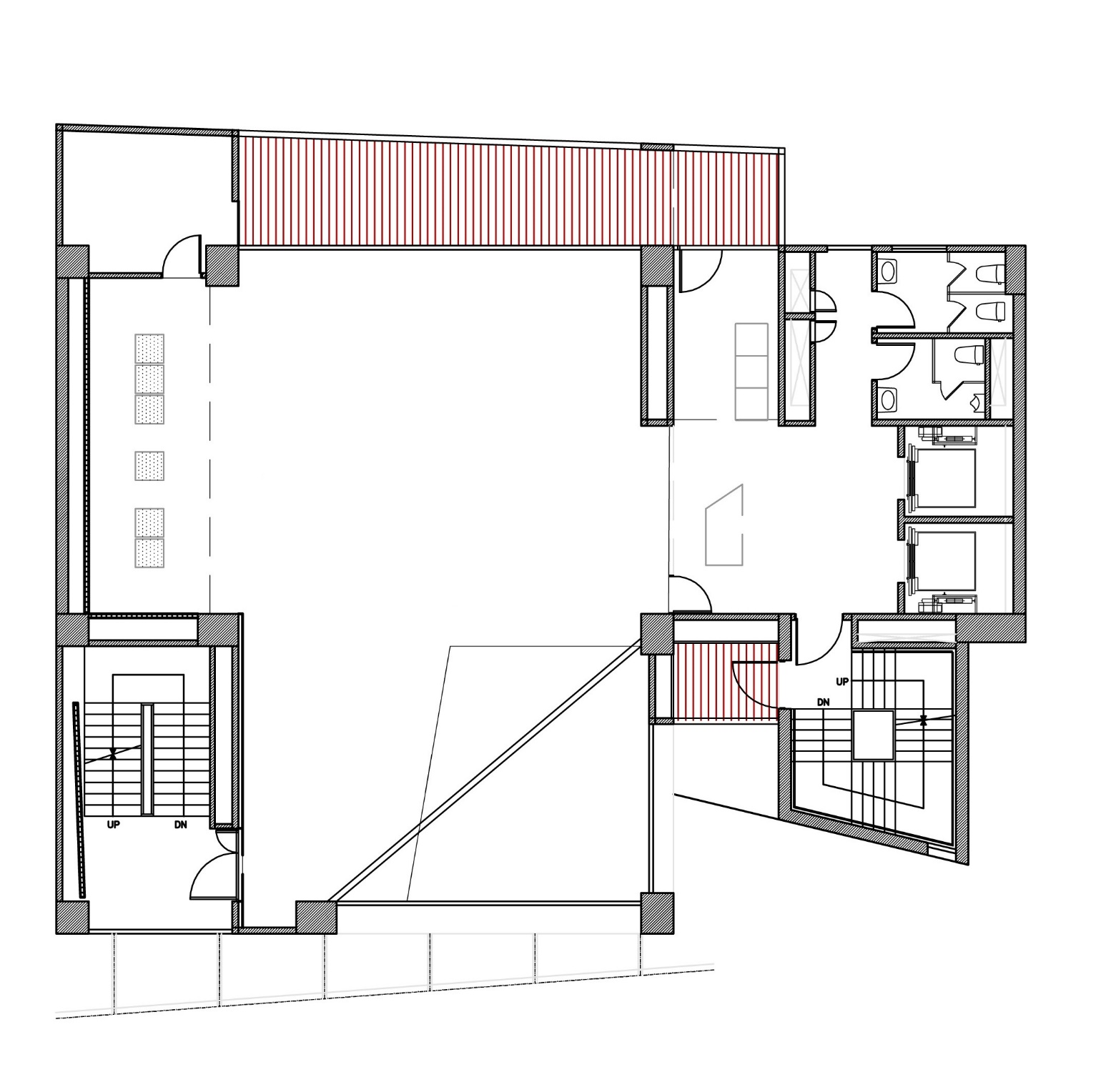 府中15 ─4樓展覽室平面圖(展場面積約)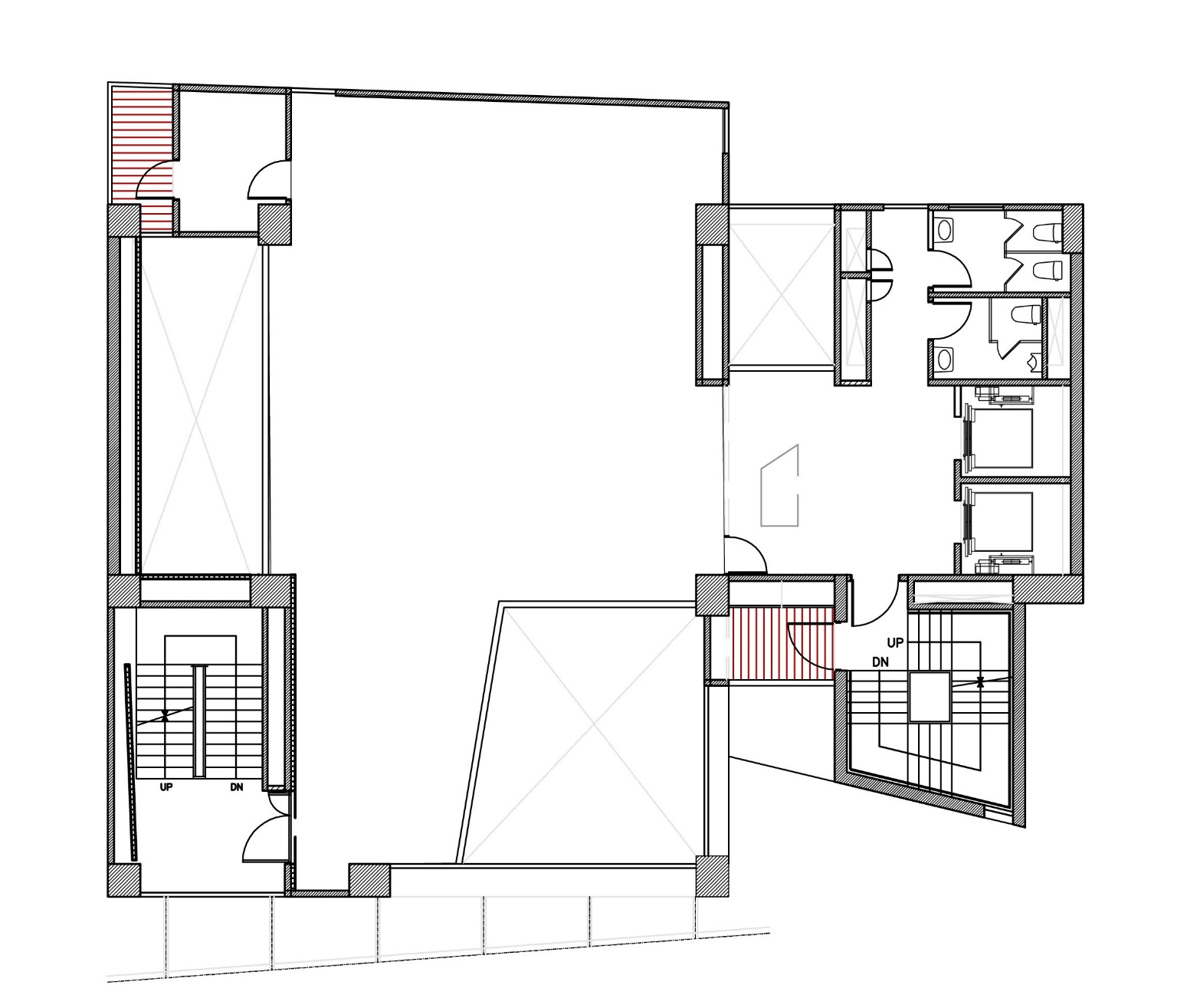 府中15 ─5樓展覽室平面圖(展場面積約)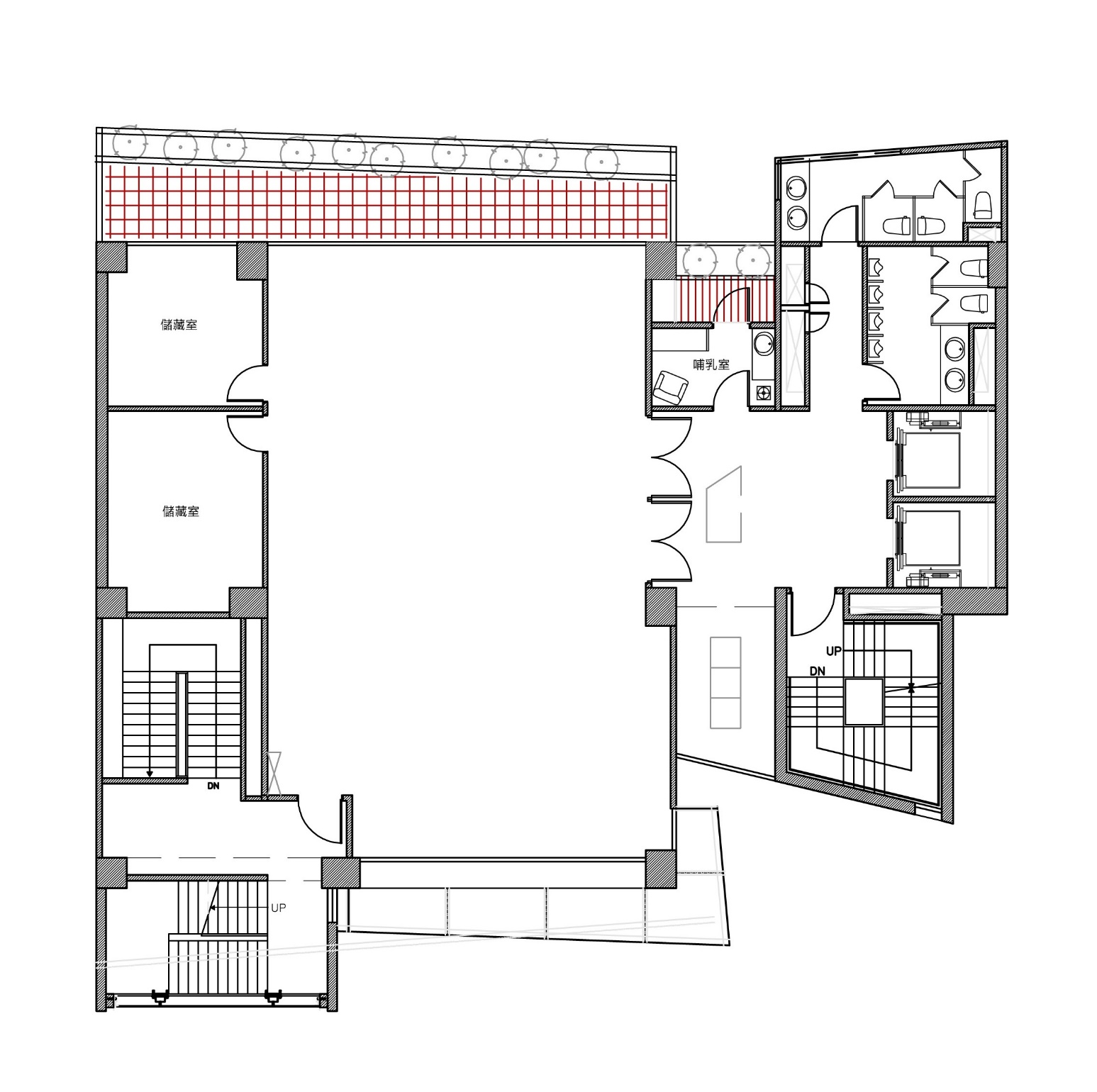 